MINUTA DE TERMO DE CONTRATOTERMO DE CONTRATO DE PRESTAÇÃO DE SERVIÇOS Nº XXXX/2022 QUE FAZEM ENTRE SI O CONSELHO DE ARQUITETURA E URBANISMO DOPARANÁ – CAU/PR, E xxxxxxxxxxxxxxxxxxxxxxxxxO CONSELHO DE ARQUITETURA E URBANISMO DO PARANÁ – CAU/PR, com sede na AvenidaNossa senhora da Luz, 2530, Curitiba/PR, inscrito no CNPJ sob o n° 14.804.099/0001-99, doravante denominado CONTRATANTE, neste ato representado por seu Presidente Sr. MILTON CARLOS ZANELATTO GONÇALVES, inscrito no CPF/MF sob nº 023.850.259-73, com endereço profissional acima indicado, doravante denominada CONTRATANTE, e a xxxxxxxxxxxxxxxx inscrita no CNPJ/MF sob o nº xxxxxxxxxxxxx, sediada na Rua xxxxxxxxxxxxxxx, doravante designada CONTRATADA, neste ato representada pelo Sr. xxxxxxxxxxxxxx, portador da Carteira de Identidade RG nº xxxxxxxxxxx, e CPF nº xxxxxxxxx, resolvem celebrar o presente Termo de Contrato, decorrente do Processo Administrativo Nº 2022/ADM/03.0031-00, e em observância aos termos da Lei nº 10.520, de 17 de julho de 2002, do Decreto nº 10.024, de 20 de setembro de 2019, do Decreto nº 7.746, de 05 de junho de 2012, da Instrução Normativa SLTI/MP nº 01, de 19 de janeiro de 2010, SEGES/MP nº 05, de 26 de maio de 2017; da Instrução Normativa SEGES/MP nº 03, de 26 de abril, de 2018, da Lei Complementar n° 123, de 14 de dezembro de 2006, da Lei nº 11.488, de 15 de junho de 2007, do Decreto n° 8.538, de 06 de outubro de 2015, aplicando-se, subsidiariamente, a Lei nº 8.666, de 21 de junho de 1993, e as exigências estabelecidas no Edital e seus anexos, resolvem celebrar o presente Termo de Contrato, decorrente do Pregão nº 006/2022, mediante as cláusulas e condições a seguir enunciadas.CLÁUSULA PRIMEIRA – OBJETOO objeto do presente instrumento é a contratação de empresa especializada, na forma direta e contínua, na prestação de Serviços de Seguros de Veículos e Imóveis com cobertura de danos a terceiros, sem franquia principal e demais itens conforme descritos no Estudo Técnico Preliminar (ETP) - Anexo I do TR, para os veículos de propriedade do CAU/PR bem como dos imóveis de propriedade ou sob responsabilidade da autarquia, incluindo o seu conteúdo (equipamentos, mobiliário e outros materiais) contra o risco eventual e imprevisto de ocorrência de sinistros (incêndio, descargas atmosféricas, explosão e adicionais), conforme condições, quantidades e exigências estabelecidas no Edital e seus anexos.CLÁUSULA SEGUNDA – VIGÊNCIAO prazo de vigência deste Termo de Contrato é de 12 (doze) meses, permitida a prorrogação.CLÁUSULA TERCEIRA – PREÇOO valor da contratação é de R$ xxxxxxxxx (xxxxxxxxx).No valor acima estão incluídas todas as despesas ordinárias diretas e indiretas decorrentes da execução do objeto, inclusive tributos e/ou impostos, encargos sociais, trabalhistas, previdenciários, fiscais e comerciais incidentes, taxa de administração, frete, seguro e outros necessários ao cumprimento integral do objeto da contratação.CLÁUSULA QUARTA – DOTAÇÃO ORÇAMENTÁRIAAs despesas decorrentes desta contratação estão programadas em dotação orçamentária própria, prevista no orçamento, para o exercício de 2022, na classificação abaixo:Gestã# o/Unidãde: CAU/PR gestã# o 2021/2023; Fonte de Recursos: Gerenciã Administrãtivã e  Fiscãlizãçã# o:  Elemento  de  Despesã:  6.2.2.1.1.01.04.04.007  -  Seguros  de  Bens  Mo- veis, 6.2.2.1.1.01.04.04.008   -   Seguros   de   Bens   Imo- veis,   4.02.03.01.01-Atividãdes   gere1 nciã ãdministrãtivã    (sede),    4.02.05.1.01    -    Atividãdes    gere1 nciã    de    fiscãlizãçã# o    (sede), 4.02.05.1.08 - Atividãdes gere1 nciã de fiscãlizãçã# o - regionãis (Cãscãvel, Londrinã, Mãringã- , Pãto Brãnco).CLÁUSULA QUINTA – PAGAMENTOO prazo para pagamento à CONTRATADA e demais condições a ele referentes encontram-se definidos no Termo de Referência.CLÁUSULA SEXTA – REAJUSTAMENTO DE PREÇOS EM SENTIDO AMPLOAs regras acerca do reajustamento de preços em sentido amplo do valor contratual (reajuste em sentido estrito e/ou repactuação) são as estabelecidas no Termo de Referência, anexo deste Contrato.CLÁUSULA SÉTIMA – GARANTIA DE EXECUÇÃOSerá exigida a prestação de garantia na presente contratação, conforme regras constantes do Termo de ReferênciaCLÁUSULA OITAVA - MODELO DE EXECUÇÃO DOS SERVIÇOS E FISCALIZAÇÃOO modelo de execução dos serviços a serem executados pela CONTRATADA, os materiais que serão empregados, a disciplina do recebimento do objeto e a fiscalização pela CONTRATANTE são aqueles previstos no Termo de Referência, e Estudo Técnico preliminar e anexos.CLÁUSULA NONA – OBRIGAÇÕES DA CONTRATANTE E DA CONTRATADAAs obrigações da CONTRATANTE e da CONTRATADA são aquelas previstas no Termo de Referência e Estudo técnico preliminar.CLÁUSULA DÉCIMA – SANÇÕES ADMINISTRATIVAS.As sanções relacionadas à execução do contrato são aquelas previstas no Termo de Referência, ETP e anexos.CLÁUSULA DÉCIMA PRIMEIRA – RESCISÃOO presente Termo de Contrato poderá ser rescindido:por ato unilateral e escrito da Administração, nas situações previstas nos incisos I a XII e XVII do art. 78 da Lei nº 8.666, de 1993, e com as consequências indicadas no art. 80 da mesma Lei, sem prejuízo da aplicação das sanções previstas no Termo de Referência, anexo ao Edital;amigavelmente, nos termos do art. 79, inciso II, da Lei nº 8.666, de 1993.Os casos de rescisão contratual serão formalmente motivados e precedidos de autorização da autoridade competente, assegurando-se à CONTRATADA o direito ao contraditório, bem como à prévia e ampla defesa.A CONTRATADA reconhece os direitos da CONTRATANTE em caso de rescisão administrativa prevista no art. 77 da Lei nº 8.666, de 1993.O termo de rescisão, sempre que possível, será precedido:Balanço dos eventos contratuais já cumpridos ou parcialmente cumpridos;Relação dos pagamentos já efetuados e ainda devidos;Indenizações e multas.O não pagamento dos salários e das verbas trabalhistas, e o não recolhimento das contribuições sociais, previdenciárias e para com o FGTS poderá dar ensejo à rescisão do contrato por ato unilateral e escrito do CONTRATANTE e à aplicação das penalidades cabíveis (art. 8º, inciso IV, do Decreto n.º 9.507, de 2018).Quando da rescisão, o fiscal administrativo deverá verificar o pagamento pela CONTRATADA das verbas rescisórias ou os documentos que comprovem que os empregados serão realocados em outra atividade de prestação de serviços, sem que ocorra a interrupção do contrato de trabalho (art. 64 a 66 da IN SEGES/MP n.º 05/2017).Até que a CONTRATADA comprove o disposto no item anterior, a CONTRATANTE reterá:a garantia contratual, prestada com cobertura para os casos de descumprimento das obrigações de natureza trabalhista e previdenciária pela CONTRATADA, que será executada para reembolso dos prejuízos sofridos pela Administração, nos termos da legislação que rege a matéria; eos valores das Notas fiscais ou Faturas correspondentes em valor proporcional ao inadimplemento, até que a situação seja regularizada.Na hipótese do subitem anterior, não havendo quitação das obrigações por parte da CONTRATADA no prazo de quinze dias, a CONTRATANTE poderá efetuar o pagamento das obrigações diretamente aos empregados da CONTRATADA que tenham participado da execução dos serviços objeto do contrato.O CONTRATANTE poderá ainda:nos casos de obrigação de pagamento de multa pela CONTRATADA, reter a garantia prestada a ser executada, conforme legislação que rege a matéria; enos casos em que houver necessidade de ressarcimento de prejuízos causados à Administração, nos termos do inciso IV do art. 80 da Lei n.º 8.666, de 1993, reter os eventuais créditos existentes em favor da CONTRATADA decorrentes do contrato.O contrato poderá ser rescindido no caso de se constatar a ocorrência da vedação estabelecida no art. 5º do Decreto n.º 9.507, de 2018.CLÁUSULA DÉCIMA SEGUNDA – VEDAÇÕESÉ vedado à CONTRATADA:caucionar ou utilizar este Termo de Contrato para qualquer operação financeira;interromper a execução dos serviços sob alegação de inadimplemento por parte da CONTRATANTE, salvo nos casos previstos em lei.CLÁUSULA DÉCIMA TERCEIRA – ALTERAÇÕESEventuais alterações contratuais reger-se-ão pela disciplina do art. 65 da Lei nº 8.666, de 1993, bem como do ANEXO X da IN/SEGES/MP nº 05, de 2017.A CONTRATADA é obrigada a aceitar, nas mesmas condições contratuais, os acréscimos ou supressões que se fizerem necessários, até o limite de 25% (vinte e cinco por cento) do valor inicial atualizado do contrato.As supressões resultantes de acordo celebrado entre as partes contratantes poderão exceder o limite de 25% (vinte e cinco por cento) do valor inicial atualizado do contrato.CLÁUSULA DÉCIMA QUARTA – DOS CASOS OMISSOSOs casos omissos serão decididos pela CONTRATANTE, segundo as disposições contidas na Lei nº 8.666, de 1993, na Lei nº 10.520, de 2002 e demais normas federais aplicáveis e, subsidiariamente, segundo as disposições contidas na Lei nº 8.078, de 1990 – Código de Defesa do Consumidor – e normas e princípios gerais dos contratos.CLÁUSULA DÉCIMA QUINTA – PUBLICAÇÃOIncumbirá à CONTRATANTE providenciar a publicação deste instrumento, por extrato, no Diário Oficial da União, no prazo previsto na Lei nº 8.666, de 1993.CLÁUSULA DÉCIMA SEXTA – FOROÉ eleito o Foro da Justiça Federal de Curitiba/PR. para dirimir os litígios que decorrerem da execução deste Termo de Contrato que não possam ser compostos pela conciliação, conforme art. 55, §2º, da Lei nº 8.666/93.Para firmeza e validade do pactuado, o presente Termo de Contrato foi lavrado em duas (duas) vias de igual teor, que, depois de lido e achado em ordem, vai assinado pelos contraentes e por duas testemunhas.Curitiba, xx de xx de 2022.CONSELHO DE ARQUITETURA E URBANISMO DO PARANÁ – CAU/PRCONTRATANTECONTRATADATESTEMUNHAS:1-2-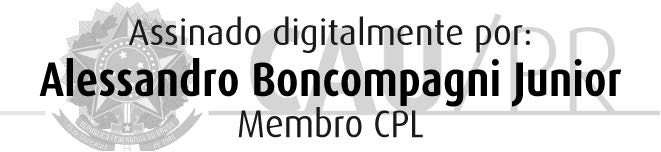 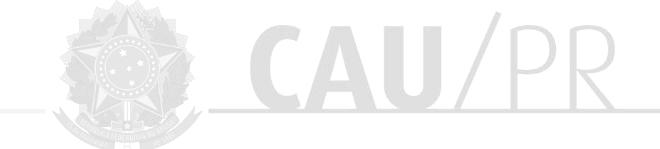 LEANDROLEANDRO REGUELIN:04142189905 2022.06.14 11:49:58 -03'00'05	2022.001.20117Assinado de forma digital por ALEX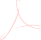 ALEX SANDRO MORAIS   SANDRO MORAISMONTEIRO:00687884950 MONTEIRO:00687884950Dados: 2022.06.15 16:47:35 -03'00'